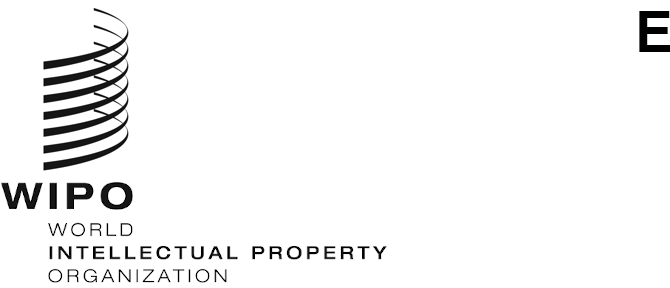 WIPO/GRTKF/IC/47/INF/5ORIGINAL:  EnglishDATE:  May 17, 2023Intergovernmental Committee on Intellectual Property and Genetic Resources, Traditional Knowledge and FolkloreForty-Seventh SessionGeneva, June 5 to 9, 2023Information Note for the Panel of Indigenous and Local CommunitiesDocument prepared by the SecretariatAt its Seventh Session, the Intergovernmental Committee on Intellectual Property and Genetic Resources, Traditional Knowledge and Folklore (“the Committee”) agreed “that, immediately before the commencement of the sessions of the Committee, half-day panel presentations should be organized, chaired by a representative from a local or indigenous community”.  These panels have since been organized for each Committee session convened since 2005.The theme of the panel at the present session will be:  “Protection of Different Forms of Traditional Knowledge/Traditional Cultural Expressions:  Perspectives of Indigenous Peoples and Local Communities”. The Annex contains the provisional program of the panel for the Forty-Seventh Session.[Annex follows]PROVISIONAL PROGRAM OF THE PANEL [End of Annex and document]Monday, June 5, 2023 (Geneva Time)Monday, June 5, 2023 (Geneva Time)11.00 OpeningChair – (to be identified by the WIPO Indigenous Consultative Forum)11.00 – 11.20Ms. Jo-Anne Driessens, who is Aboriginal from Australia11.20 – 11.40Ms. Lucia Fernanda Inácio Belfort Sales, who is a member of the Povo Kaingáng Peoples from Brazil11.40 – 12.00Ms. June Lorenzo, who is Laguna Pueblo/Navajo from the United States of America12.00 – 12.30Floor discussion and closing of the panel 